1 конкурс «Разминка». В русском языке много прекрасных слов, но сейчас хотелось бы вспомнить такие как  РАДОСТЬ, ТЕРПИМОСТЬ, МУДРОСТЬ. Задание: По какому признаку можно объединить эти слова?   2 конкурс «Третий лишний». В каждом ряду  надо исключить третье лишнее слово, образованное не тем способом, что все остальные .1. Сочинитель, допоздна, сумеречно.2. Протаранить, неточный, ответ.3. Подорожник, обеденный, почему-то.3 конкурс «Конструкторский». С полученными слова сконструировать словосочетания таким образом, чтобы данное слово было зависимым. Определить вид подчинительной связи в полученных словосочетаниях .4 конкурс «Анализируем текст». Выполните задания к текстам.   № 1 (1)Сегодня весь день стояла, медленно сгущаясь в воздухе, какая-то мгла. (2)После полудня в ней потонули дальние горы. (3)На западной части неба всё время держалась темная туча с резко очерченными краями. (4)Характер ветра был неровный: то он становился порывистым, то спадал до полного штиля. (5)В тот момент, когда солнце скрылось за облаками, края облаков стали светиться, как будто они были из расплавленного металла. (6)Прошло несколько минут, и из-за тучи по желто-зеленому фону неба веером поднялось три пурпурных луча. (7)Явление это продолжалось не более двух минут.Н.Лесков. «Соборяне».1.    Сколько составных глагольных сказуемых среди данных предложений.    2.  Найдите предложение, в котором есть обособленное обстоятельство. Укажите его номер.   3.   Среди предложений найдите сложноподчиненное предложение. Укажите его номер.   4.   Найдите предложение, которое связано с предыдущим при помощи контекстуальных синонимов.  6 конкурс «Капитанов». Капитаны выполняют задания по вопросам . (1)Наш язык – это основная часть нашего общего поведения в жизни. (2)И по тому, как человек говорит, мы сразу и легко можем судить о том, с кем мы имеем дело: мы можем определить степень интеллигентности человека, степень его психологической уравновешенности, степень его возможной «закомплексованности».(3)Учиться хорошей, спокойной, интеллигентной речи надо долго и внимательно – прислушиваясь, запоминая, читая и изучая. (4)Но хоть  трудно – это надо. (5)Наша речь – важнейшая часть не только нашего поведения, но и нашей личности, наших душ, нашей способности не поддаваться влияниям среды.                                                                                                                (Д.С.Лихачев)№1. Найти прилагательное в превосходной степени.                                            Задания команде 11 класса1 конкурс «Разминка». В русском языке много прекрасных слов, но сейчас хотелось бы вспомнить такие как  РАДОСТЬ, ТЕРПИМОСТЬ, МУДРОСТЬ. Задание: По какому признаку можно объединить эти слова?   2 конкурс «Третий лишний». В каждом ряду  надо исключить третье лишнее слово, образованное не тем способом, что все остальные .1.По-настоящему, внизу, небольшой.2. Бережливый, секундомер, темнота.3. Прочность, высадить, реченька.3 конкурс «Конструкторский». С полученными слова сконструировать словосочетания таким образом, чтобы данное слово было зависимым. Определить вид подчинительной связи в полученных словосочетаниях .4 конкурс «Анализируем текст». Выполните задания к текстам № 2 (1)Раннее весеннее утро. (2)Прохладное и росистое. (3)В небе нет ни облачка. (4)Только на востоке, откуда сейчас выплывает в огненном зареве солнце, ещё толпятся, бледнея и тая с каждой минутой, сизые предрассветные тучки. (5)Весь безбрежный степной простор кажется осыпанным тонкой золотой пылью. (6)В густой буйной траве там и сям дрожат, переливаясь и вспыхивая разноцветными огнями, брильянты крупной росы.  …(7)Всё блещет, нежится и радостно тянется к солнцу. (8)Только кое-где в глубоких и узких балках, между крутыми обрывами, поросшими редким кустарником, ещё лежат, напоминая об ушедшей ночи, влажные синеватые тени.А.Куприн. «В недрах земли».1.    Найдите односоставное безличное предложение. Укажите его номер. 2. Найдите предложение, в котором есть обособленное определение. Укажите его номер. 3.   Найдите сложноподчиненное предложение. Укажите его номер. 4.   Найдите предложение, связанное с предыдущим при помощи парцелляции. 6 конкурс «Капитанов». Капитаны выполняют задания по вопросам . (1)Наш язык – это основная часть нашего общего поведения в жизни. (2)И по тому, как человек говорит, мы сразу и легко можем судить о том, с кем мы имеем дело: мы можем определить степень интеллигентности человека, степень его психологической уравновешенности, степень его возможной «закомплексованности».(3)Учиться хорошей, спокойной, интеллигентной речи надо долго и внимательно – прислушиваясь, запоминая, читая и изучая. (4)Но хоть  трудно – это надо. (5)Наша речь – важнейшая часть не только нашего поведения, но и нашей личности, наших душ, нашей способности не поддаваться влияниям среды.                                                                                                                (Д.С.Лихачев) №2. Найдите частицы.  Задания команде болельщиков 10 класса1 конкурс «Разминка». В русском языке много прекрасных слов, но сейчас хотелось бы вспомнить такие как  РАДОСТЬ, ТЕРПИМОСТЬ, МУДРОСТЬ. Задание: По какому признаку можно объединить эти слова?   2 конкурс «Третий лишний». В каждом ряду  надо исключить третье лишнее слово, образованное не тем способом, что все остальные . Приветливый, вокруг (нас), (уютная) гостиная.3 конкурс «Конструкторский». С полученным словом сконструируйте словосочетание таким образом, чтобы данное слово было зависимым. Определить вид подчинительной связи в полученном словосочетании .4 конкурс «Анализируем текст». Выполните задания к текстам.      № 3 (1)Была отличная ночь. (2)Светила луна. (3)Давно я не видел такой ночи. (4)Две чинары стояли, как две скалы, вокруг них конусом легла черная непроглядность, зато акации, туя и разные другие более мелкие кусты и деревья светло серебрились под светом луны и шевелились, журчали, дышали. (5)От их дыхания воздух был сладок. (6)Его можно было пить. (7)Я прошел несколько шагов на слабых ногах и, сев на скамейку, пил воздух. (8)Ну и ночь!Ю.Трифонов. «Предварительные итоги».1. Найдите односоставное безличное предложение. Укажите его номер. 2. Найдите предложение, в котором есть обособленное обстоятельство. Укажите его номер. 3.  Найдите предложение с сочинительной и бессоюзной связью. Укажите его номер. 4.  Найдите предложение, которое связано с предыдущим при помощи притяжательного местоимения. Укажите его номер. 6 конкурс «Капитанов».   Выполните задания по вопросам . (1)Наш язык – это основная часть нашего общего поведения в жизни. (2)И по тому, как человек говорит, мы сразу и легко можем судить о том, с кем мы имеем дело: мы можем определить степень интеллигентности человека, степень его психологической уравновешенности, степень его возможной «закомплексованности».(3)Учиться хорошей, спокойной, интеллигентной речи надо долго и внимательно – прислушиваясь, запоминая, читая и изучая. (4)Но хоть  трудно – это надо. (5)Наша речь – важнейшая часть не только нашего поведения, но и нашей личности, наших душ, нашей способности не поддаваться влияниям среды.                                                                                                                (Д.С.Лихачев)№3. Из предложения 2 выпишите относительное местоимение.Задания команде болельщиков 11 класса1 конкурс «Разминка». В русском языке много прекрасных слов, но сейчас хотелось бы вспомнить такие как  РАДОСТЬ, ТЕРПИМОСТЬ, МУДРОСТЬ. Задание: По какому признаку можно объединить эти слова?   2 конкурс «Третий лишний». В каждом ряду  надо исключить третье лишнее слово, образованное не тем способом, что все остальные .Косогор, подстаканник, распутица.3 конкурс «Конструкторский». С полученным словом сконструируйте словосочетание таким образом, чтобы данное слово было зависимым. Определить вид подчинительной связи в полученном словосочетании .4 конкурс «Анализируем текст». Выполните задания к текстам.          № 4 (1)Весна наступила в этом году ранняя, дружная и – как всегда на Полесье – неожиданная. (2)Побежали по деревенским улицам бурливые, коричневые, сверкающие ручейки, сердито пенясь вокруг встречных каменьев и быстро вертя щепки и гусиный пух. (3)В огромных лужах воды отразилось голубое небо, по которому плыли круглые, точно крутящиеся, белые облака. (4)С крыш посыпались частые звонкие капли. (5)Воробьи, стаями обсыпавшие придорожные ветлы, кричали  громко и возбужденно. (6)За их криком ничего нельзя было расслышать. (7)Везде чувствовалась радостная, торопливая тревога жизни.А.Куприн. «Олеся».1.   Найдите односоставное безличное предложение. Укажите его номер. 2.    Найдите предложение, в котором есть вставная конструкция. Укажите его номер. 3.    Найдите сложноподчиненное предложение с придаточным определительным. Укажите его номер. 4.   Найдите предложение, которое связано с предыдущим при помощи притяжательного местоимения и однородных слов. Укажите его номер. 6 конкурс «Капитанов».   Выполните задания по вопросам . (1)Наш язык – это основная часть нашего общего поведения в жизни. (2)И по тому, как человек говорит, мы сразу и легко можем судить о том, с кем мы имеем дело: мы можем определить степень интеллигентности человека, степень его психологической уравновешенности, степень его возможной «закомплексованности».(3)Учиться хорошей, спокойной, интеллигентной речи надо долго и внимательно – прислушиваясь, запоминая, читая и изучая. (4)Но хоть  трудно – это надо. (5)Наша речь – важнейшая часть не только нашего поведения, но и нашей личности, наших душ, нашей способности не поддаваться влияниям среды.                                                                                                                (Д.С.Лихачев) №4. В предложении 5 найти сочинительный союз.  Бланк ответов. Болельщики 10 класса1 «Разминка»2 «Третий лишний»3 «Конструкторский»4 «Анализируем текст»6 «Конкурс капитанов»                                         Ответы для жюриконкурс «Третий лишний». Каждая команда получает задание на карточке. В каждом ряду  надо исключить третье лишнее слово, образованное не тем способом, что все остальные. 1. Сочинитель, допоздна, сумеречно.2. Протаранить, неточный, ответ.3. Подорожник, обеденный, почему-то.4. По-настоящему, внизу, небольшой.5. Бережливый, секундомер, темнота.6. Прочность, высадить, реченька.7. Приветливый, вокруг (нас), (уютная) гостиная.8. Косогор, подстаканник, распутица.3 конкурс «Конструкторский». С полученными слова сконструировать словосочетания таким образом, чтобы данное слово было зависимым. Определить вид подчинительной связи в полученных словосочетаниях .Приблизительные ответы: 4 конкурс «Анализируем текст» Текст № 1  Сколько составных глагольных сказуемых среди данных предложений.   (3)2.      Найдите предложение, в котором есть обособленное обстоятельство. Укажите его номер.  (1)3.   Среди предложений найдите сложноподчиненное предложение. Укажите его номер.  (5)4.   Найдите предложение, которое связано с предыдущим при помощи контекстуальных синонимов. (7)Текст № 2 1.  Найдите односоставное безличное предложение. Укажите его номер. (3)2. Найдите предложение, в котором есть обособленное определение. Укажите его номер. (8)3. Найдите сложноподчиненное предложение. Укажите его номер. (4)4. Найдите предложение, связанное с предыдущим при помощи парцелляции. (2)Текст № 31. Найдите односоставное безличное предложение. Укажите его номер. (6)2. Найдите предложение, в котором есть обособленное обстоятельство. Укажите его номер. (7)3. Найдите предложение с сочинительной и бессоюзной связью. Укажите его номер. (4)4.Найдите предложение, которое связано с предыдущим при помощи притяжательного местоимения. Укажите его номер. (5)Текст № 41.  Найдите односоставное безличное предложение. Укажите его номер. (6)2. Найдите предложение, в котором есть вставная конструкция. Укажите его номер. (1)3.  Найдите сложноподчиненное предложение с придаточным определительным. Укажите его номер. (3)4. Найдите предложение, которое связано с предыдущим при помощи притяжательного местоимения и однородных слов. Укажите его номер. (6)6 конкурс «Капитанов». №1. Найти прилагательное в превосходной степени. (Важнейшая)№2. Найдите частицы. (Хоть, не)№3. Из предложения 2 выпишите относительное местоимение. (С кем)№4. В предложении 5 найти сочинительный союз. (Не только, но и)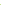 »  Тэги к этому документу: нетрадиционные урокиподготовка к ЕГЭрусский язык»Войдите на сайт под своим логином или зарегистрируйтесь, чтобы оставлять комментарии